ANEXO IMODELO DE PROPOSTA DE PREÇOS/TERMO REFERÊNCIAREF.: PREGÃO ELETRÔNICO N.º 09/2024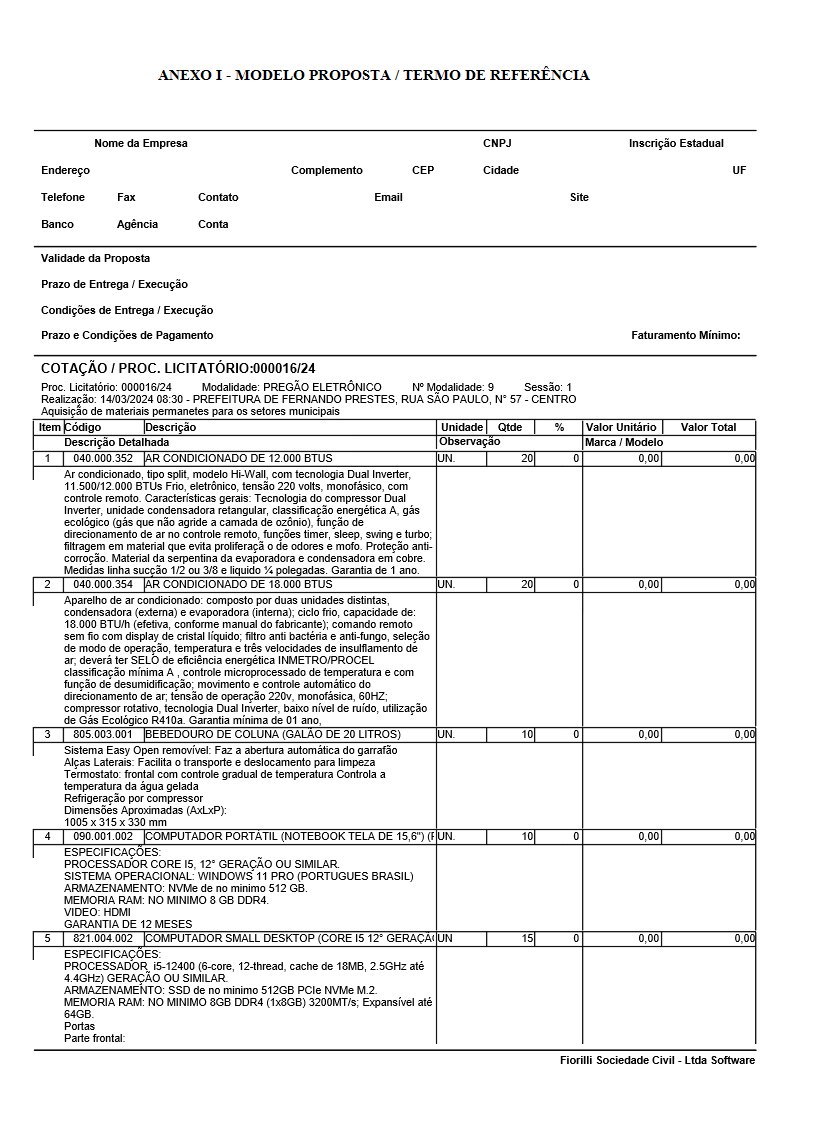 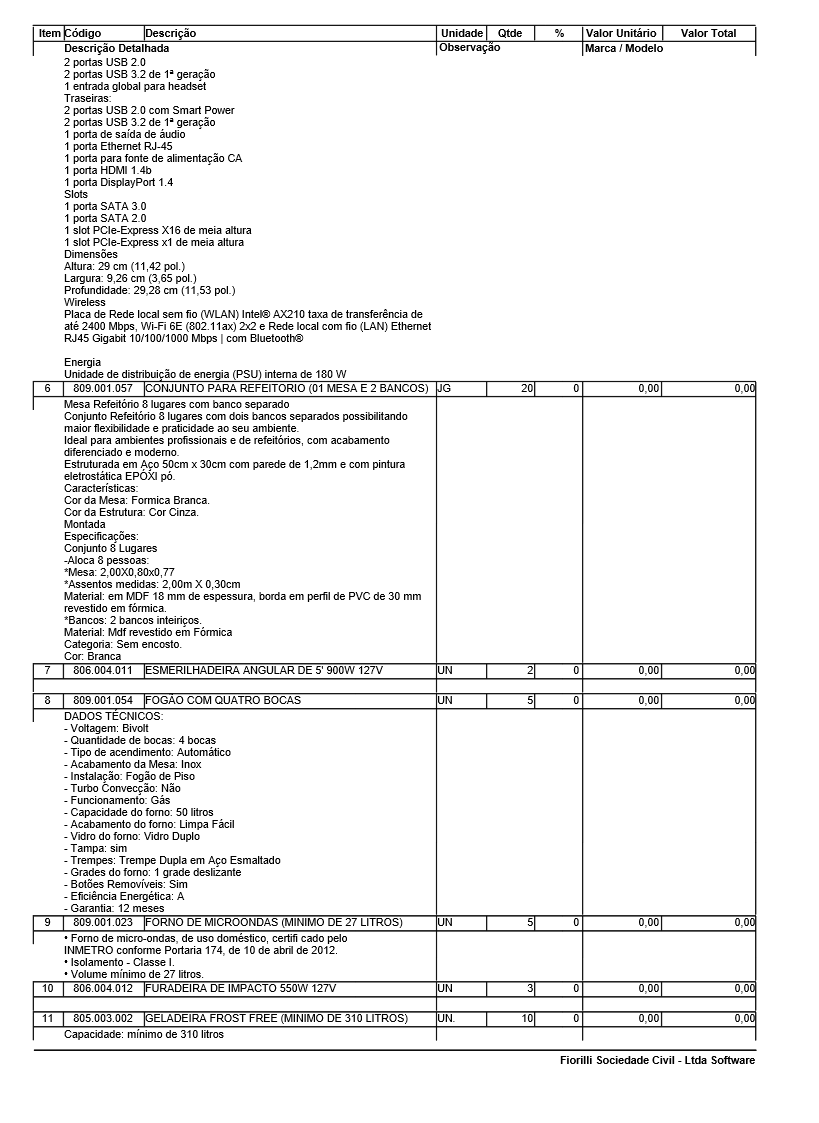 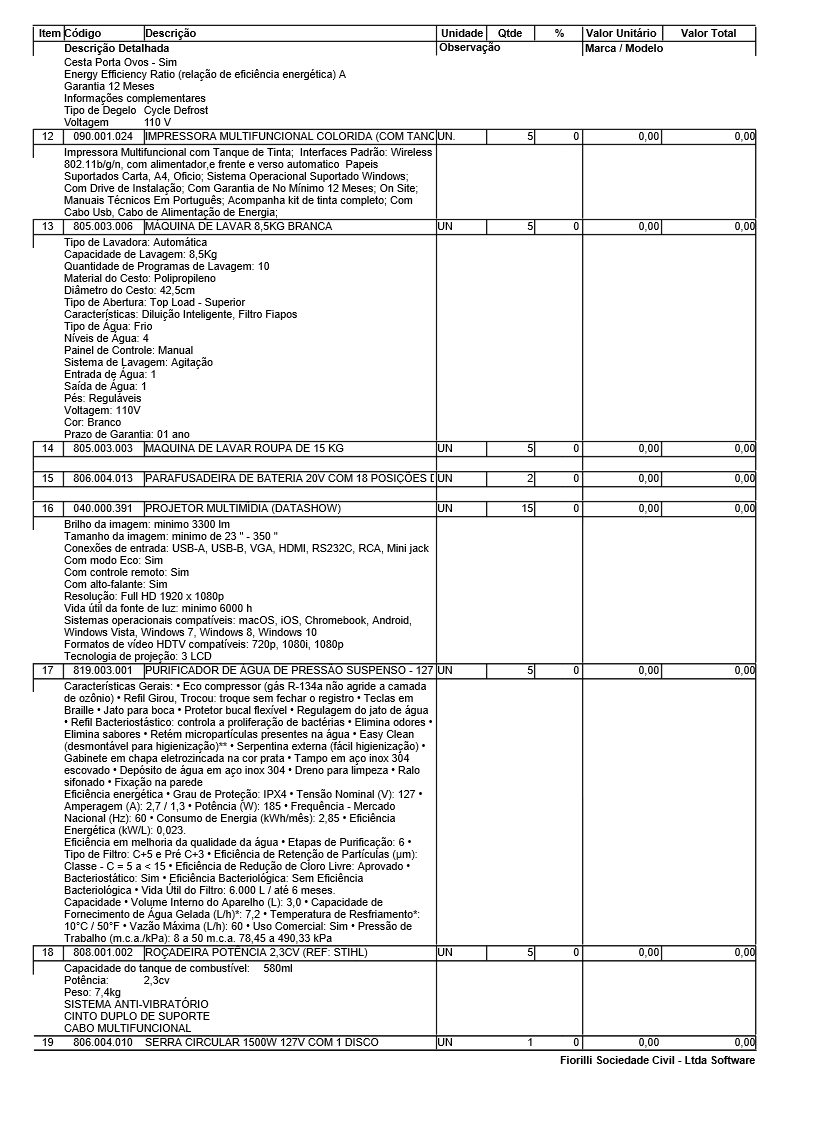 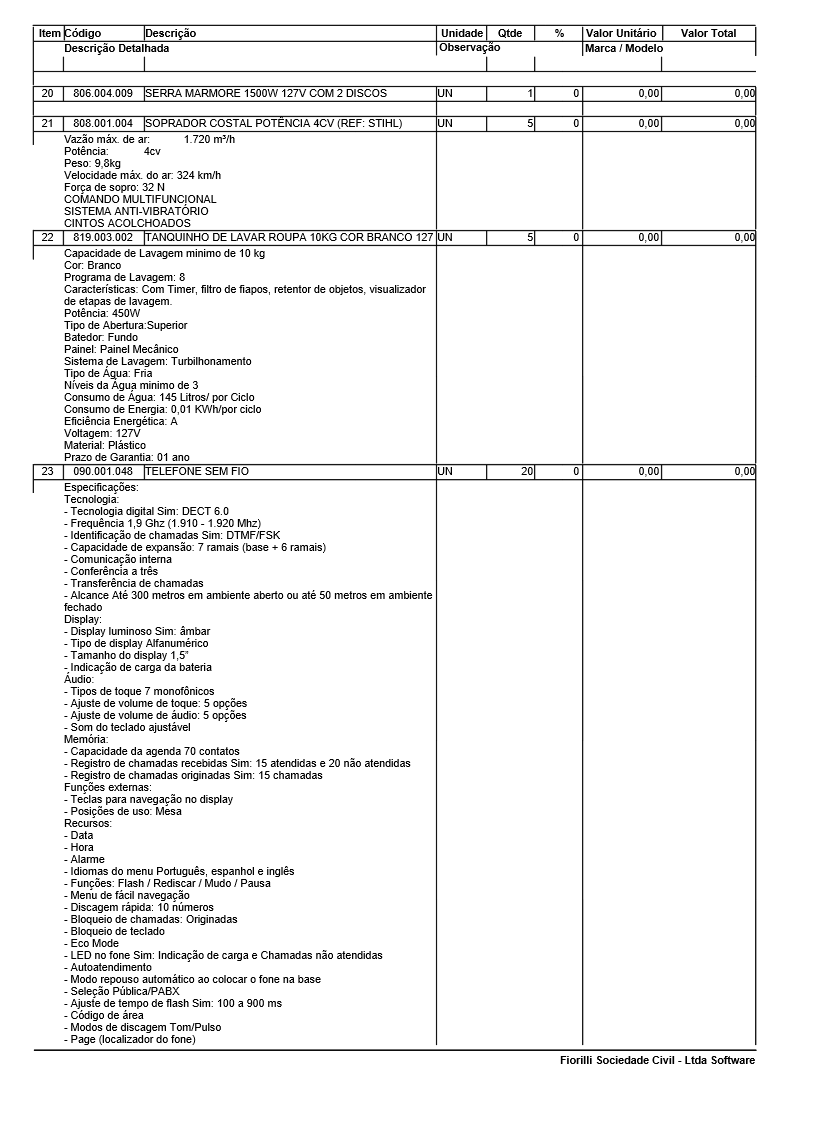 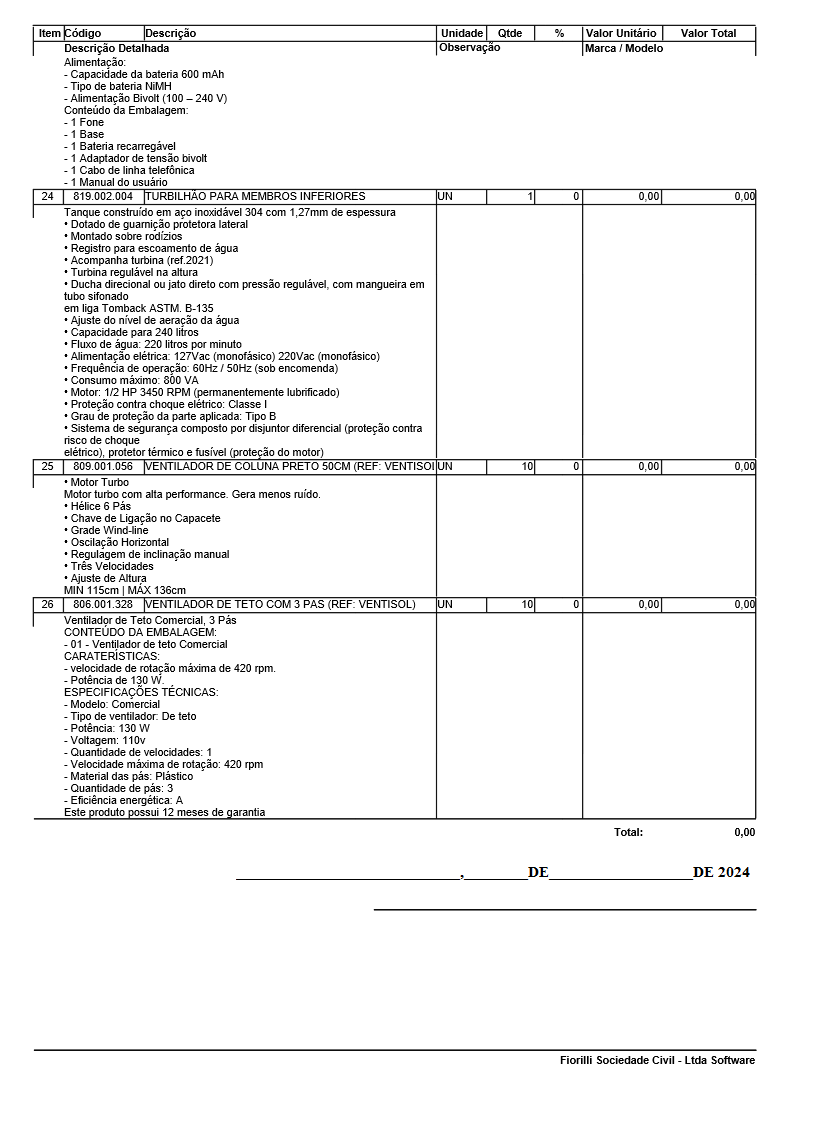 ANEXO IIDECLARAÇÕES DE HABILITAÇÃOREF.: PREGÃO ELETRÔNICO N.º 09/2024A   empresa   ........................................................................,   inscrita   no CNPJ sob o N.º................................................, por intermédio de seu representante legal o(a) Sr(a).................................,	portador(a)	da	Carteira	de	Identidade	n.º.......................	e	do	CPF n.º	, DECLARA sob as penas da Lei:que atendem aos requisitos de habilitação, e o declarante responderá pela veracidade das informações prestadas, na forma da lei;que cumpre as exigências de reserva de cargos para pessoa com deficiência e para reabilitado da Previdência Social, previstas em lei e em outras normas específica;que suas propostas econômicas compreendem a integralidade dos custos para atendimento dos direitos trabalhistas assegurados na Constituição Federal, nas leis trabalhistas, nas normas infralegais, nas convenções coletivas de trabalho e nos termos de ajustamento de conduta vigentes na data de entrega das propostas;que está ciente e concorda com as condições contidas no Edital e seus anexos;que não emprega menor de dezoito anos em trabalho noturno, perigoso ou insalubre e não emprega menor de dezesseis anos, salvo na condição de aprendiz, a partir de quatorze anos (em cumprimento do Disposto no Inciso XXXIII do art. 7º da Constituição Federal);que até a presente data, inexiste(m) fato(s) impeditivo(s) para a sua habilitação, estando ciente da obrigatoriedade de declarar ocorrências posteriores.que cumpre os requisitos para a habilitação definidos no Edital e que a proposta apresentada está em conformidade com as exigências editalícias;ter recebido todos os documentos e informações, conhecer e acatar as condições para o cumprimento das obrigações objeto da Licitação.que os documentos apresentados por meio do sistema eletrônico são autênticos aos originais.que não possui servidor público ou agente político no quadro funcional da empresa licitante................................................ (data)................................................................................ (representante legal)ANEXO IIIDECLARAÇÕES PARA EMPRESAS QUE SE ENQUADRAM COMO MICROEMPRESAS OU EMPRESAS DE PEQUENO PORTE (ME/EPP)/MEIREF.: PREGÃO ELETRÔNICO N.º 09/2024A   empresa   ........................................................................,   inscrita   noCNPJ sob o N.º................................................, por intermédio de seu representante legal o(a) Sr(a).................................,	portador(a)	da	Carteira	de	Identidade	n.º.......................	e	do	CPF n.º	, DECLARA sob as penas da Lei:que cumpre os requisitos legais para a qualificação como microempresa, empresa de pequeno porte, microempreendedor individual, produtor rural pessoa física, agricultor familiar ou sociedade cooperativa de consumo, se for o caso, estando apto a usufruir do tratamento favorecido estabelecido nos arts. 42 a 49 da Lei Complementar federal nº 123 de 14 de dezembro de 2006, como condição para aplicação do disposto no item 5.7.1 deste edital, observado o disposto no art. 4º, § 1º, da Lei federal nº 14.133, de 2021;que em observância do limite de R$ 4.800.000,00 na licitação, limitada às microempresas e às empresas de pequeno porte que, no ano-calendário de realização da licitação, ainda não tenham celebrado contratos com a Administração Pública cujos valores somados extrapolem a receita bruta máxima admitida para fins de enquadramento como empresa de pequeno porte, observado o disposto no art. 4º, § 2º, da Lei federal nº 14.133, de 2021................................................ (data)................................................................................ (representante legal)